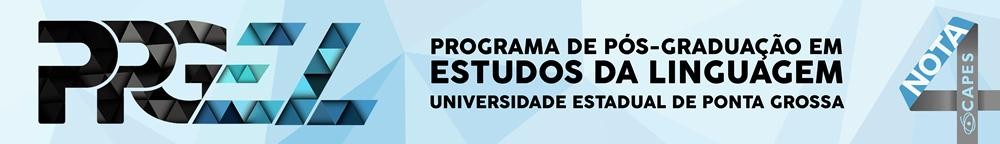 RELATÓRIO CUMULATIVO DE ATIVIDADES ACADÊMICASEste relatório deverá ser atualizado semestralmente durante todo o período de permanência do acadêmico no Programa.Mês e ano de ingresso:	Previsão de mês e ano de conclusão (defesa):DADOS GERAIS:ATIVIDADES REALIZADAS:*ARTIGO EM PERIÓDICOARTIGO EM JORNAL OU REVISTA LIVRO COMPLETOCAPÍTULO DE LIVRORESUMOS EM ANAIS DE CONGRESSOTRABALHOS COMPLETOS EM ANAIS DO CONGRESSO OUTROSPREVISÃO DE ATIVIDADESAUTO-AVALIÇÃO DO ACADÊMICOPARECER DO ORIENTADOR*As assinaturas poderão ser digitalizadasPARECER DA COORDENAÇÂO2.1. DISCIPLINAS CURSADAS (Inserir ou excluir linhas conforme necessário)SEMESTRECONCEITO2.2. ATIVIDADES DE PESQUISA REALIZADAS (Fazer resumo das atividades. Inserir ou excluir linhas conforme necessário)SEMESTRE2.3. PARTICIPAÇÃO EM EVENTOS (Discriminar o título do evento. Inserir ou excluir linhas conforme necessário)SEMESTRE2.4. PUBLICAÇÕES (Inserir ou excluir linhas conforme necessário)2.4. PUBLICAÇÕES (Inserir ou excluir linhas conforme necessário)2.4. PUBLICAÇÕES (Inserir ou excluir linhas conforme necessário)TIPO DE PUBLICAÇÃO*TÍTULO E DEMAIS INFORMAÇÕES BIBLIOGRÁFICASSEMESTRE2.5. TRABALHOS TÉCNICOS (assessoria, consultoria, parecer, relatório técnico, organização de eventos, etc. Inserir ou excluir linhas conforme necessário)SEMESTREQue atividades pretende realizar no futuro? (Inserir ou excluir linhas conforme necessário)SEMESTREAvaliar os avanços e desafios do semestre. Os prazos (disciplinas, suficiência, qualificação, atividades complementares etc.) estão sendo cumpridos? (Inserir ou excluir linhas conforme necessário)SEMESTREPARECER (Inserir ou excluir linhas conforme necessário)SemestreAssinatura do aluno*Assinatura do orientador*PARECER (Inserir ou excluir linhas conforme necessário)SemestreAssinatura do coordenador do Programa*